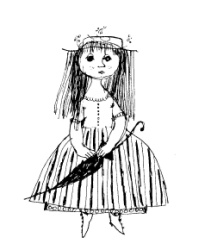 Magyar Bababarátok EgyesületeXXVI. Országos Baba- és Mackókészítési Verseny és Kiállítás2023.szeptember 22-október 21-ig GYŐR Jelentkezési lap a versenyre és a kiállításraVersenyKiállításAláírásommal hitelesítem, hogy a beküldött alkotásokat én készítettem. Tudomásul veszem, hogy amennyiben bizonyítást nyer az ellenkezője, az a versenyből, illetve a kiállításból való kizárást vonja maga után!Név:..........................................................…............................................................,                                Tel. Szám:...............................….............…          E-mail:..................................….................Dátum……………………..……..…..	………………………………aláírásSorszámAlkotásneve Az alkotás alapanyaga, ruházata , kiegészítőjeKategóriaSorszámAlkotásneveRuházata, kiegészítője,alapanyaga